Formulaire d’inscription                                        Date d’inscription :                                                                                                                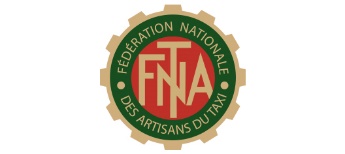 Nom : ----------------------Prénom : -------------------------------                    Date de naissance : ………………………………..Email : ------------------------------------------------------Téléphone : ------------------------------        Marque Smartphone : ---------------------------Adresse Postale : ………………………………………………………………………………………………………Code postal : ……………………………………    Commune : ………………………………………………..Numéro de Carte Professionnelle de Conducteur de Taxi : ---------------------------------Autorisation de stationnement : -----------------    Commune de stationnement : ------------------STATUT :        ARTISAN                 SALARIE             LOCATAIRE           LOCATAIRE-GERANT            DOUBLAGEEtes- vous adhérant à un syndicat :    OUI      NON     si oui lequel: ………………………………………CPAM :     OUI     NON                   Véhicule PMR (Personne à Mobilité Réduite):   OUI     NON       Terminal Paiement Electronique :       OUI      NON         Paiement chèque :      OUI      NONAmerican Express :              OUI        NON         Véhicule :        Marque : …….…………………….        Modèle : …………………………………….                          Immatriculation : …………………..  Couleur : ……………………………………Date Dernier control technique : ………......            Date validité contrôle technique : ……………Moteur : …………………………….… Chevaux Fiscaux : ……     Année véhicule : ………. Modèle taximètre : ………...…....         Modèle  horodateur : ………….….……  Nombre siège : ….  Siège bébé :   OUI   NON   Vélos acceptés :   OUI   NON       Lecteur DVD :   OUI   NONPéage électronique :     OUI  NON     Boissons fraîches :   OUI   NON     GPS : OUI   NONPaiement sans contact : OUI   NON       Animaux Acceptés : OUI     NON    Wifi : OUI   NONTablette :   OUI   NON 